Приложение 1    Картина «Полевые цветы»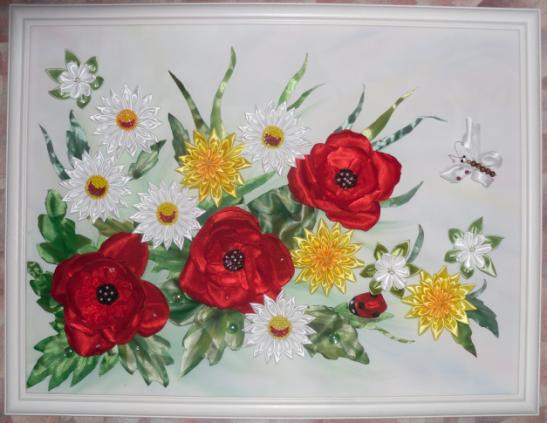 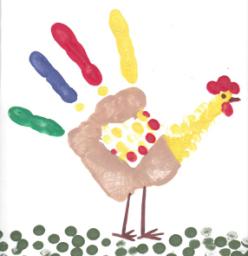     Украшения из шелковых лент.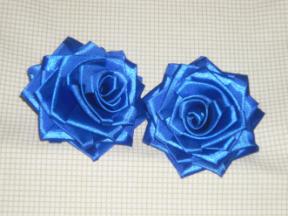 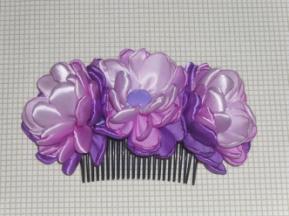 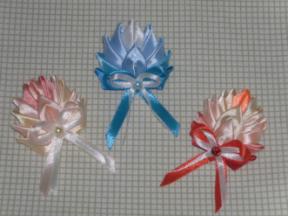 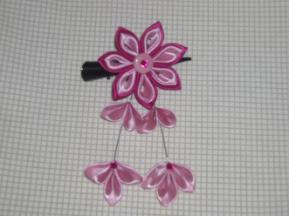 